NEW TO A LEVEL ENGLISH TEACHING (Secondary)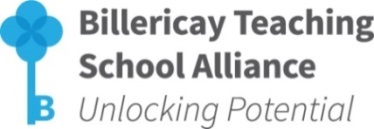 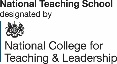 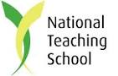 Venue:             	The Billericay School, School road, Billericay, CM12 9LHDate and Time: 	4 July 2019 (4.15pm – 5.45pm)Cost:                	£50 per delegate (£45 for Billericay TSA Members).  	For the benefits of becoming a member, please visit http://www.billericayteachingschoolalliance.com/tsa-membership/ BOOKING FORMDelegate Details: (Please insert additional rows as necessary)Special Requirements (dietary/mobility etc):School CPD Leader Details:Contact Details for Invoicing purposes:Places will be allocated on a first come/first served basisConfirmation will be sent via emailFurther details will be sent prior to the start of the programmeIf for any reason the booking has to be cancelled, a refund will only be issued if the place can be filledFor further information please contact: Mel Jones, Billericay TSA Administrator, The Billericay School, School Road, Billericay, Essex, CM12 9LH T: 01277 314420 E: mjones@billericayschool.com    Twitter:@BillericayTSA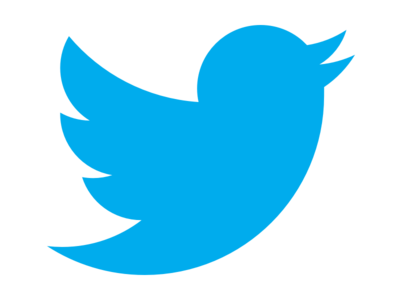 School:Headteacher:Headteacher Email Address:Headteacher Email Address:How did you hear about this course? (Delete as appropriate)How did you hear about this course? (Delete as appropriate)Email             CPD Leader                     Education Essex NewsletterTwitter          Other (give details)Name:PositionEmail AddressName:Email Address:Name:Email Address:To secure a place on this programme, please complete this Booking Form and return via email to: mjones@billericayschool.com  